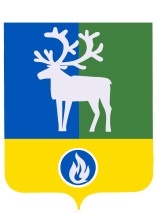 СЕЛЬСКОЕ ПОСЕЛЕНИЕ СОРУМБЕЛОЯРСКИЙ РАЙОНХАНТЫ-МАНСИЙСКИЙ АВТОНОМНЫЙ ОКРУГ – ЮГРА АДМИНИСТРАЦИЯ СЕЛЬСКОГО ПОСЕЛЕНИЯ  СОРУМПОСТАНОВЛЕНИЕ                                                                                                                                               проект                                                                                                                                                      от _________                                                                                                                         № ___                    О внесении изменений в некоторые регламенты администрации сельского поселения Сорум В соответствии с Федеральным законом от 27 июля 2010 года № 210-ФЗ «Об организации предоставления государственных и муниципальных услуг» постановляю:      1. Внести изменение в постановление администрации сельского поселения Сорум от 7 февраля 2014 года № 11 «Об утверждении административного регламента предоставления муниципальной услуги « Предоставление информации об объектах недвижимого имущества, находящихся в муниципальной собственности и предназначенных для сдачи в аренду»:- в пункте 11 раздела 2 исключить слова « пункта 3 части 1».       2. Внести изменение в постановление администрации сельского поселения Сорум от 29 апреля 2019 года № 37 «Об утверждении административного регламента предоставления  муниципальной услуги «Признание помещения жилым помещением, жилого помещения непригодным для проживания и многоквартирного дома аварийным и подлежащим сносу или реконструкции»:-  в перечислении 4  подпункта 2.2.3 подраздела 2.2 раздела 2 исключить слова « пункта 3 части 1».       3. Внести изменение в постановление администрации сельского поселения Сорум от 11 июня 2011 года № 38 «Об утверждении административного регламента предоставления муниципальной услуги «Прием заявлений, документов, а также постановка граждан на учёт в качестве нуждающихся в жилых помещениях»:            - в пункте 15 раздела 2 исключить слова « пункта 3 части 1».       4. Внести изменение в постановление администрации сельского поселения Сорум от 4 июля 2011 года № 50 «Об утверждении административного регламента предоставления муниципальной услуги «Предоставление информации об очередности предоставления жилых помещений на условиях социального найма»:          - в пункте 15 раздела 2 исключить слова « пункта 3 части 1».      5. Внести изменение в постановление администрации сельского поселения Сорум от 4 июля 2011 года № 51 «Об утверждении административного регламента предоставления муниципальной услуги  «Выдача разрешения (согласия) нанимателю жилого помещения муниципального жилищного фонда на вселение других граждан в качестве членов семьи, проживающих совместно с нанимателем»:         - в пункте 14 раздела 2 исключить слова « пункта 3 части 1».      6. Внести следующие изменения в постановление администрации сельского поселения Сорум от 4 июля 2011 года № 52 «Об утверждении административного регламента предоставления муниципальной услуги «Предоставление жилых помещений муниципального жилищного фонда по договорам социального найма в сельском поселении Сорум»:         - в абзаце 13 подраздела 2.2. раздела 2 исключить слова «пункта 3 части 1»;         - перечисления 6 - 9 подраздела 2.6.2 раздела 2 дополнить предложением  «Заявитель вправе представить указанные документы и информацию в органы, предоставляющие государственные услуги, и органы, предоставляющие муниципальные услуги, по собственной инициативе».      7. Внести изменение в постановление администрации сельского поселения Сорум от 4 июля 2011 года № 53 «Об утверждении административного регламента предоставления муниципальной услуги «Предоставление сведений из реестра муниципального имущества»:           - в абзаце  5 раздела 2 исключить слова « пункта 3 части 1».      8. Внести изменение в постановление администрации сельского поселения Сорум от 2 августа 2019 года № 58 «Об утверждении административного регламента предоставления муниципальной услуги « Предоставление информации о времени и месте театральных представлений, филармонических и эстрадных концертов и гастрольных мероприятий театров и филармоний, киносеансов, анонсы данных мероприятий»:           - в абзаце 2 перечисление 2 подраздела 2.2 раздела 2 исключить слова « пункта 3 части 1».      9. Внести изменение в постановление администрации сельского поселения Сорум от 8 октября 2014 года № 99 «Об утверждении Административного регламента предоставления муниципальной услуги по присвоению объекту адресации адреса, изменению, аннулированию его адреса на территории муниципального образования сельское поселение Сорум»:        - в пункте 17 раздела 2 исключить слова « пункта 3 части 1» исключить слова « пункта 3 части 1».     10. Опубликовать настоящее постановление в бюллетене «Официальный вестник  сельского поселения Сорум».      11. Настоящее постановление вступает в силу после официального опубликования.      12. Контроль за исполнением постановления возложить на заместителя главы муниципального образования, заведующего сектором муниципального хозяйства администрации сельского поселения Сорум Тупицына А.В. Глава сельского поселения                                                                                   М.М. Маковей